Минобрнауки россииФЕДЕРАЛЬНОЕ ГОСУДАРСТВЕННОЕ БЮДЖЕТНОЕ ОБРАЗОВАТЕЛЬНОЕ УЧРЕЖДЕНИЕ ВЫСШЕГО ОБРАЗОВАНИЯ«ВОРОНЕЖСКИЙ ГОСУДАРСТВЕННЫЙ УНИВЕРСИТЕТ»(ФГБОУ ВО «ВГУ»)УТВЕРЖДАЮЗаведующий кафедройанглийской филологиинаименование кафедры, отвечающей за реализацию дисциплины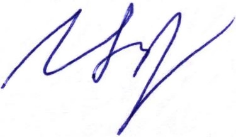 ______________     Цурикова ЛВподпись, расшифровка подписи25.06.2022 г.РАБОЧАЯ ПРОГРАММА УЧЕБНОЙ ДИСЦИПЛИНЫБ1.O.06. История, культура и политика стран изучаемого языка (английский язык)1. Код и наименование направления подготовки/специальности: 45.04.02 Филология2. Профиль подготовки/специализация: Межкультурная бизнес-коммуникация и перевод3. Квалификация (степень) выпускника: магистр 4. Форма обучения: очная5. Кафедра, отвечающая за реализацию дисциплины: английской филологии6. Составители программы: Еремеев Я.Н., к.ф.н., доцент7. Рекомендована: НМС факультета РГФ, протокол №8 от 23.05.22______________________________________________________________________________отметки о продлении вносятся вручную)______________________________________________________________________8. Учебный год: 2022-2023                                           Семестр(ы): 29.Цели и задачи учебной дисциплины:  	Цели и задачи учебной дисциплиныЦелями освоения учебной дисциплины являются: – дальнейшее совершенствование страноведческой компетенции обучающихся, позволяющей расширить фундамент для их дальнейших филологических исследований; – углубленное практическое овладение изучаемым языком, так как этот курс раскрывает смысл многочисленных реалий и аллюзий, а также объясняет исторические причины, обусловившие богатство языковых синонимов в языке. Задачи учебной дисциплины:– знакомство с основными историческими фактами и событиями, обусловившими традиции и национальные ценности, а также с наиболее выдающимися и известными языковому сообществу историческими личностями.                       10. Место учебной дисциплины в структуре ООП:Б1.О. Обязательные дисциплиныДанная дисциплина предполагает, что студенты на предыдущих этапах обучения сформировали на продвинутом уровне различные умения чтения: (просмотровое чтение, чтение с детальным пониманием текста, поисковое чтение), умение представлять результаты собственной проектной работы в форме, соответствующей языковым и речевым конвенциям изучаемого языка, социокультурную и лингвострановедческую  компетенцию на уровне, достаточном для обработки информации, поступающей из различных медийных источников.В результате изучения базовой и вариативной частей общепрофессионального учебного цикла студент должен:знать: основные сведения о современном состоянии государственных и социальных институтов стран изучаемого языка, исторический контекст развития современных государственных и социальных институтов в странах изучаемого языка, информацию об основных национальных печатных и телевизионных СМИ стран изучаемого языка;уметь: анализировать события, затрагивающие политическую и социально-экономическую стороны жизни стран изучаемого языка, обрабатывать информацию из современных СМИ, применять сформированные общекоммуникативные навыки для презентации информации, отобранной и лингвистически обработанной из современных иноязычных СМИ, резюмировать информацию с целью ее представления неподготовленной аудитории, осуществлять языковую адаптацию аутентичного текста;владеть: общекоммуникативными навыками общения, методами филологического анализа текста; навыками резюмирования и реферирования.11. Планируемые результаты обучения по дисциплине (знания, умения, навыки), соотнесенные с планируемыми результатами освоения образовательной программы (компетенциями) и индикаторами их достижения:12. Объем дисциплины в зачетных единицах/час(2 ЗЕТ/72 часов). Форма промежуточной аттестации зачет с оценкой 13. Трудоемкость по видам учебной работы13.1. Содержание  дисциплины13.2 Темы, разделы дисциплины и виды занятий:14. Методические указания для обучающихся по освоению дисциплиныОбучение по данной дисциплине предполагает изучение курса на аудиторных занятиях и самостоятельной работы студентов. С целью обеспечения успешного обучения студент должен готовиться к занятиям, которые знакомят с новым учебным материалом; разъясняют учебные элементы, трудные для понимания; систематизируют учебный материал. Студентам рекомендуется ознакомиться с учебным материалом по учебнику и учебным пособиям; уяснить место изучаемой темы в их профессиональной подготовке. К зачету необходимо готовится целенаправленно, регулярно, систематически и с первых дней обучения по данной дисциплине. Попытки освоить дисциплину в период зачётно-экзаменационной сессии, как правило, показывают не слишком удовлетворительные результаты. Дисциплина считается освоенной, если обучающимся в полном объеме была выполнена трудоемкость учебной нагрузки, включающая в себя все виды учебной деятельности, предусмотренные учебным планом (аудиторную и самостоятельную работу).Аудиторная работа предполагает посещение занятий и выполнение заданий, данных преподавателем. В случае пропуска лабораторного занятия по каким-либо причинам обучающийся обязан самостоятельно выполнить соответствующее задание под контролем преподавателя во время индивидуальных консультаций преподавателя.Задания для самостоятельной работы выполняются обучающимся в письменном виде и предоставляются преподавателю для проверки в начале занятия. В случае невыполнения задания для самостоятельной работы обучающийся обязан отчитаться о выполнении учебной нагрузки для самостоятельной работы в срок, указанный преподавателем.15. Перечень основной литературы, ресурсов интернет, необходимых для освоения дисциплины a) основная литератураб) информационные электронно-образовательные ресурсы (официальные ресурсы интернет)*:16. Перечень учебно-методического обеспечения для самостоятельной работы 17. Информационные технологии, используемые для реализации учебной дисциплины, включая программное обеспечение и информационно-справочные системыНеисключительные права на ПО Dr. Web Enterprise Security Suite Комплексная защита Dr. Web Desktop Security Suite.Программная система для обнаружения текстовых заимствований в учебных и научных работах Антиплагиат.ВУЗПрограммное обеспечение Microsoft WindowsПри реализации дисциплины используются элементы электронного обучения и дистанционные образовательные технологии.18. Материально-техническое обеспечение дисциплины:19. Фонд оценочных средств:19.1 Перечень компетенций с указанием этапов формирования и планируемых результатов обучения20. Типовые оценочные средства и методические материалы, определяющие процедуры оценивания  20.1. Текущий контроль успеваемостиКонтроль успеваемости по дисциплине осуществляется с помощью следующих оценочных средств:Темы презентаций: 1. Великобритания и Европейский Союз2. Иммиграционная политика Великобритании3. Политическая структура Великобритании4. Международные отношения Великобритании5. Система высшего образования в Великобритании6. Здравоохранение в Великобритании7. Ключевые изменения в современном британском обществеНастоящий курс ориентирован на обучение студентов технологиям поиска, анализа, интерпретации и презентации информации о современной социально-экономической, политической и культурной ситуации в англоязычных странах, полученной из  современных англоязычных печатных и телевизионных СМИ. Курс нацелен на развитие и совершенствование умений применять имеющиеся фоновые страноведческие знания для корректной обработки сведений об эволюционных процессах, происходящих в современных государственных и социальных институтах англоязычных стран.Для оценивания результатов обучения на зачете используются следующие показатели (ЗУНы из 19.1):1) знание типов, видов и форм межкультурной коммуникации; наиболее значимых моделей межкультурной коммуникации и ее важнейших содержательных и структурных компонентов; 2) умение оперировать основными понятиями и терминологией теории межкультурной коммуникации; анализировать социокультурные различия коммуникантов; 3) владение навыками социокультурной и межкультурной коммуникацииДля оценивания результатов обучения на зачете с оценкой используется 4-балльная шкала: «отлично», «хорошо», «удовлетворительно», «неудовлетворительно».20.2. Промежуточная аттестацияОписание критериев и шкалы оценивания компетенций (результатов обучения) при промежуточной аттестацииНастоящий курс ориентирован на обучение студентов технологиям поиска, анализа, интерпретации и презентации информации о современной социально-экономической, политической и культурной ситуации в англоязычных странах, полученной из  современных англоязычных печатных и телевизионных СМИ. Курс нацелен на развитие и совершенствование умений применять имеющиеся фоновые страноведческие знания для корректной обработки сведений об эволюционных процессах, происходящих в современных государственных и социальных институтах англоязычных стран.Для оценивания результатов обучения на зачете используются следующие показатели (Индикатор(ы) достижения компетенции из 19.1):1) знание типов, видов и форм межкультурной коммуникации; наиболее значимых моделей межкультурной коммуникации и ее важнейших содержательных и структурных компонентов; 2) умение оперировать основными понятиями и терминологией теории межкультурной коммуникации; анализировать социокультурные различия коммуникантов; 3) владение навыками социокультурной и межкультурной коммуникацииДля оценивания результатов обучения на зачете с оценкой используется 4-балльная шкала: «отлично», «хорошо», «удовлетворительно», «неудовлетворительно».Для оценивания результатов обучения на зачете используется – зачтено, не зачтеноСоотношение показателей, критериев и шкалы оценивания результатов обучения. ЛИСТ СОГЛАСОВАНИЙРАБОЧАЯ ПРОГРАММА УЧЕБНОЙ ДИСЦИПЛИНЫНаправление/специальность 45.04.02 ФилологияДисциплина Б1.O.06. История, культура и политика стран изучаемого языка (английский язык)Профиль подготовки/специализация  Межкультурная бизнес-коммуникация и переводФорма обучения  очнаяУчебный год 2022-2023Ответственный исполнитель   Еремеев Я.Н., к.ф.н., доцент кафедры английской филологии факультета РГФ                          Я.Н.Еремеев                  22.05 2022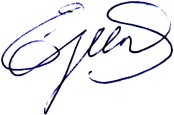 согласованоКуратор ООП по направлению/специальности     ________    _____________    __.__ 20__                                                                           подпись        расшифровка подписиНачальник отдела обслуживания ЗНБ  ________    __________    __.__ 20__                                                                                   подпись        расшифровка подписиПрограмма рекомендована НМС _ факультета РГФ от 23.05.22протокол № ____8_____от 23 __.05__.2022__г.ЛИСТ ИЗМЕНЕНИЙРАБОЧЕЙ ПРОГРАММЫ УЧЕБНОЙ ДИСЦИПЛИНЫНаправление/специальность ____________________________________________                                                                          код и наименование направления/специальностиДисциплина __________________________________________________________                                                                          код и наименование дисциплиныПрофиль подготовки/специализация______________________________________                                                                                               в соответствии с Учебным планомФорма обучения ______________________________________________________Учебный год ______В связи (на основании) ____________________________________________изложить п. __ РПД в следующей редакции:_______________________________________________________________________________________________________________________________________________________________________________________________________________Ответственный исполнитель________________               ________    _____________       __.__ 20__должность, подразделение                        подпись        расшифровка подписисогласованоКуратор ООП по направлению/специальности     ________    _____________    __.__ 20__                                                                           подпись        расшифровка подписиНачальник отдела обслуживания ЗНБ  ________    __________    __.__ 20__                                                                                   подпись        расшифровка подписиИзменения РПД рекомендованы НМС ______________________________________                                                                             наименование факультета, структурного подразделенияпротокол № _________от __.__.20__г.КодНазвание компетенцииКод(ы)Индикатор(ы)Планируемые результаты обученияУК-5Способен анализировать и учитывать разнообразие культур в процессе межкультурного взаимодействияУК-5.1.УК-5.2.Анализирует важнейшие идеологические и ценностные системы, сформировавшиеся в ходе исторического развития; обосновывает актуальность их использования при социальном и профессиональном взаимодействииВыстраивает социальное профессиональное взаимодействие с учетом особенностей основных форм научного и религиозного сознания, деловой и общей культуры представителей других этносов и конфессий, различных социальных групп.УК-5.1Знает: важнейшие идеологические и ценностные системы, сформировавшиеся в ходе исторического развитияУмеет: анализировать и учитывать разнообразие культур в процессе межкультурного взаимодействияВладеет: навыками анализа важнейших процессов межкультурного взаимовлияния, нормами поведения в условиях поликультурного пространстваУК-5.2Знает: особенности профессиональной коммуникации и стиля межличностного и межгруппового взаимодействия с учетом социокультурных конвенций представителей различных этносовУмеет: учитывать в профессиональной коммуникации и взаимодействии разнообразие культурВладеет: навыками естественной профессиональной коммуникации и взаимодействия в условиях поликультурного пространстваУК-5.3Владеет: навыками анализа и учета разнообразия культур в процессе межкультурного взаимодействия; нормами адекватного межличностного и межгруппового взаимодействия в условиях мультикультурной интеграцииОПК-5 Выстраивает социальное профессиональное взаимодействие с учетом особенностей основных форм научного и религиозного сознания, деловой и общей культуры представителей других этносов и конфессий, различных социальных групп ОПК-5.1 ОПК-5.2 Учитывает взаимосвязь и взаимовлияние лингвистических и экстралингвистических факторов межкультурной коммуникации и владеет системой знаний о ценностях и представлениях, присущих культурам стран изучаемых иностранных языков;Соблюдает социокультурные и этические нормы поведения, принятые в иноязычном социуме, и адекватно реализует собственные цели взаимодействия, учитывая ценности и представления, присущие культуре изучаемого языка ОПК-5.1Знает: основные положения теории межкультурной коммуникации; механизмы формирования черт вторичной языковой личности; способы совершенствования первичной языковой личности; нормы и правила межкультурной коммуникации, принцип культурного релятивизмаУмеет: применять в профессиональной деятельности знания о различиях в языковых и понятийных картинах мира между родным и иностранным языками, а также знания о сложившихся  конвенциях межкультурной коммуникации в различных ситуациях межкультурных обменовВладеет: навыками осуществления коммуникации в устной и письменной форме на русском и иностранном языках для решения задач в типовых ситуациях межличностного и межкультурного взаимодействия с учетом культурно закрепившихся различий в бытующих дискурсивных конвенциях и  концептуальных картинах мираОПК-5.2 Знает: типы, виды и формы межкультурной коммуникации; наиболее значимые модели межкультурной коммуникации и ее важнейшие содержательные и структурные компонент, типичные сценарии взаимодействия участников межкультурной коммуникации; этикетные формулы, принятые в устной и письменной межъязыковой и межкультурной коммуникацииУмеет: адекватно идентифицировать лингвокультурную специфику речевой деятельности участников межкультурного взаимодействия; выстраивать в устной и письменной формах межличностное и межгрупповое взаимодействие сообразно сложившимся в иноязычном социуме правилам и конвенциям речевого поведенияВладеет: навыками реализации собственных целей взаимодействия, учитывая ценности и представления, присущие культуре изучаемого языкаПК-1 Способен применять полученные знания в области теории и практики изучаемого языка (языков), теории межкультурной коммуникации, лингвистического анализа и интерпретации текста в профессиональной и научно-исследовательской деятельностиПК-1.1 Владеет знаниями в области теории изучаемого языка, теории коммуникации и межкультурного взаимодействия, истории и культуры стран изучаемого языка, и способен осуществлять лингвистический и лингвострановедческий анализ текстов различных типов  ПК-1.1Знает: понятийный аппарат теоретической и прикладной лингвистики,  теории межкультурной коммуникации, основы лингвистического и лингвострановедческого анализ текстов различных типов  Умеет: интерпретировать и анализировать эмпирический материал с использованием понятийного аппарата теоретической и прикладной лингвистики, теории межкультурной коммуникации при решении профессиональных и научно-исследовательских задачВладеет: навыками научно-исследовательской деятельности и алгоритмами решения профессиональных задач с опорой на знания из области теории коммуникации, теоретической и прикладной лингвистикиВид учебной работыВид учебной работыТрудоемкостьТрудоемкостьТрудоемкостьТрудоемкостьВид учебной работыВид учебной работыВсегоПо семестрамПо семестрамПо семестрамВид учебной работыВид учебной работыВсего№ семестра№ семестра…Аудиторные занятияАудиторные занятия22в том числе:3232в том числе:в том числе:Самостоятельная работа Самостоятельная работа 4040в том числе: курсовая работав том числе: курсовая работаФорма промежуточной аттестации(зачет с оц.  – 2 час.)Форма промежуточной аттестации(зачет с оц.  – 2 час.)Итого:Итого:7272№ п/пНаименование раздела дисциплиныСодержание раздела дисциплиныРеализация раздела дисциплины с помощью онлайн-курса, ЭУМК1Великобритания и Европейский СоюзИстория взаимоотношений Британии и Европейского Союза. Ратификация Маастрихтского договора. Движение в Великобритании за вступление в Европейский Союз (TheEuropeanmovementUK, TheBritishInfluenceGroup). Еврозона. Евро и фунт стерлинг. Евроскептицизм. Единая экономическая зона. Евроскептицизм м мировой экономический кризис. Евроскептицизм и программы основных политических партий.2Иммиграционная политика ВеликобританииНаселение Великобритании. Этнический состав населения. Иммиграционная политика Великобритании. Иммиграционная политика в контексте расширения ЕС. Рынок труда Великобритании. Этнический состав иммигрантов. Образ «польского сантехника». Меры по ужесточению иммиграционной политики. Политические партии и иммиграционная политика Доступность британских ВУЗов для резидентов и нерезидентов ЕС. Нелегальная миграция. Нелегальная миграция и преступность. Статус беженца.3Политическая структура ВеликобританииПринцип унитарного государства и конституционной монархии. Глава государства как источник исполнительной, законодательной и судебной власти. Членство Великобритании в международных организациях. Законодательная власть. Избирательная система. Реформы избирательной системы.  Партийный состав парламента. Мажоритарная система управления.4Международные отношения ВеликобританииЧленство Великобритании в «Совбезе» ООН, Содружестве Наций, «Большой восьмерке». «Особые отношения с США» (“specialrelationship”). Участие Великобритании в военных конфликтах в Афганистане, Ираке, Сирии. Вооруженные силы Великобритании. Британская армия, Королевские военно-воздушные силы и Королевский военно-морской флот.Российско-британские отношения. Основные вехи в современных российско-британских отношениях («дело Лугового», «дело Литвиненко», «дело Березовского» и т.д.)5Система высшего образования в ВеликобританииДвухгодичный курс A-levels. Государственные и частные университеты и колледжи. Доступность высшего образования. Образовательные кредиты. Плата за обучение. Повышение стоимости обучение. Ведение общенационального лимита на стоимость обучения. Доступность системы высшего образования для нерезидентов ЕС. Общенациональные рейтинги университетов. Трудоустройство. Доступность рынка труда для выпускников университетов. Дискримнация по возрастному принципу на рынке труда.6Здравоохранение в ВеликобританииНациональная служба здравоохранения в Великобритании. Финансирование системы здравоохранения. Доступность медицинской помощи для резидентов и нерезидентов ЕС. Медицинское обслуживание иммигрантов. Жизнеспособность Национальной службы здравоохранения. Частная медицинская страховка. Стоимость медицинских услуг в Национальной службе здравоохранения и частной медицине. Время ожидания и списки ожидания. Медицинские кадры. Семейный врач. Врачебная этика7Ключевые изменения в современном британском обществеУровень жизни и качество жизни. Минимальная оплата труда. Ипотечное кредитование и система кредитов (в т. ч. образовательных). Пенсионный возраст и качество жизни на пенсии. Политика снижения бюджетных расходов и ее отражение на качестве жизни. Востребованность высшего образования на рынке труда. Регулирование потребления алкоголя и культура потребления алкоголя в Британии. Британский паб. Отношение к людям с ограниченными возможностями. Дети с ограниченными возможностями (childrenwithspecialneeds/ dyslexics). Домашнее насилие и защита детей от насилия. Образ жизни в районах муниципальной застройки (councilestates). Молодежные субкультуры. 8Социальный класс и социальная мобильностьФеномен «социального класса» в Великобритании. «Классовая» чувствительность. Социолингвистические маркеры социального класса. Социальные лифты. Частные школы как закрепители социального класса. Образование как лифт социальной мобильностию Классовые стереотипы. Межпоколенная мобильность и внутрипоколенная мобильность. Аристократизм в Великобритании. Политические партии и аристократизм. Социальные налоги. Национальный трест.9Благотворительность и благотворительные организации в Британии. Добровольные организацииОсновныеблаготворительныеорганизациивВеликобритании (Oxfam, UK Cancer Research,  The British Red Cross Society, Royal Society for the Prevention of Cruelty to Animals, Amnesty International, The National Trust for Places of Historic Interest and Natural Beauty и др.). Роль добровольных организаций в Британии. История благотворительности. Финансирование добровольных организаций.10Пресса в ВеликобританииДифференциация прессы. Серьезные и популярные издания. Палитра национальной прессы. Формы собственности газет. Политические пристрастия газетных магнатов. Связи газет с политическими партиями и организациями. Вопрос объективности при освещении событий. Освещение королевской семьи в газетах. Структура, содержание, стиль, обсуждаемые проблемы, политическая и классовая ориентированность печатных СМИ.11Религия в ВеликобританииРелигиозный состав населения Великобритании. Англиканская церковь. Пресвитерианская  церковь. Глава Англиканской Церкви. Взаимоотношение с Римской Католической Церковью.  Религиозный подоплек в отношениях с Ирландией. История взаимоотношения с Ирландией.«Религиозность» политических партий. Представительство Англиканской Церкви в Парламенте. Религиозное образование в государственных школах. Секуляризм, религиозная терпимость, дискриминация на религиозной почве. Вероисповедание иммигрантов. Взаимоотношение Англиканской церкви с другими концессиями на территории Британии. Статус женщины в Англиканской церкви.№ п/пНаименование раздела дисциплиныВиды занятий (часов)Виды занятий (часов)Виды занятий (часов)Виды занятий (часов)Виды занятий (часов)№ п/пНаименование раздела дисциплиныЛекцииПрактическиеЛабораторныеСамостоятельная работаВсего1Великобритания и Европейский Союз4482Иммиграционная политика Великобритании.2463Политическая структура Великобритании4484Международные отношения Великобритании2465Система высшего образования в Великобритании2466Здравоохранение в Великобритании.2467Ключевые изменения в современном британском обществе.4488Социальный класс и социальная мобильность2469Благотворительность и благотворительные организации в Британии. Добровольные организации.24610Пресса в Великобритании.42611Религия в Великобритании426Итого:324072№ п/пИсточник1Еремеев Я. Н. История и культура Британии: хрестоматия на английском языке / Я. Н. Еремеев, Н. А. Шарова. - Воронеж: Воронежский государственный университет,  2009. - Ч. 2. - 290 p.2Еремеев Я. Н. Britain through the ages : хрестоматия : [в 2 ч.] / Я. Н. Еремеев, Н. А. Шарова. - Воронеж : Издательский дом ВГУ, 2019 . - Ч. 1. - 163 с. 3Еремеев Я. Н. Britain through the ages : хрестоматия : [в 2 ч.] / Я.Н. Еремеев, Н.А. Шарова ; Воронеж. гос. ун-т ; [науч. ред. О.В. Ивашенко] .— Воронеж : Издательский дом ВГУ, 2019. - Ч. 2. - 259 с. 4Шарова Н. А. History of Britain in excerpts [Электронный ресурс] = История Британии / Я. Н. Еремеев, Н. А. Шарова.  - Воронеж : Воронежский государственный университет, 2017. - Pt. 1. -URL:http://www.lib.vsu.ru/elib/texts/method/vsu/m17-86.pdf. 5Шарова Н. А. History of Britain in excerpts  = История Британии / Н. А. Шарова, Я. Н. Еремеев. - Воронеж : Воронежский государственный университет, 2017. - Pt. 2. - <URL:http://www.lib.vsu.ru/elib/texts/method/vsu/m17-87.pdf>6Лежнина Г. В. История и культура англоязычных стран : учебное пособие / Г. В. Лежнина. - Кемерово : Кемеровский государственный университет, 2011. - 164 с. - ЭБС Университетская библиотека online. - <URL:http://biblioclub.ru/index.php?page=book&id=232764>(04.07.2019).№ п/пРесурсThe Telegraph: www.telegraph.co.ukThe Financial Times:	www.ft.com/.../ukThe Guardian:	www.guardian.co.ukThe Independent: www.independent.co.ukThe Times: www.timesonline.co.uk, www.the-times.co.ukThe Observer:	www.observer.co.ukBBC:  www.bbc.com/http://biblioclub.ru/Курс на платформе Moodle: https://edu.vsu.ru/enrol/index.php?id=12133 ЭБС «Университетская библиотека онлайн»№ п/пИсточник150 Things You Need to Know About History of Britain.(сост. Я.Н.Еремеев, О.В.Ивашенко, Н.А.Шарова) / Я. Н. Еремеев, О.В.Ивашенко, Н. А. Шарова ; Воронеж. гос. ун-т. - Воронеж : Воронежский государственный университет, 2015.
2BBC History of Britain.(сост. Я.Н.Еремеев, О.В.Ивашенко, Н.А.Шарова) / Я. Н. Еремеев, О.В.Ивашенко, Н. А. Шарова; Воронеж. гос. ун-т. - Воронеж: Воронежский государственный университет, 2016.
3Учебно-методическое пособие по Региональному Страноведению (сост. Я.Н.Еремеев, Н.А.Шарова) / Я. Н. Еремеев, Н. А. Шарова ; Воронеж. гос. ун-т. - Воронеж: Воронежский государственный университет, 2016.Аудитории для проведения занятий лекционного и семинарского типов:Ауд 40 -  проектор Epson EB-X18 (1 шт.) , настенный экран (1 шт.)Мультимедийная аудитория для проведения занятий лекционного, семинарского, лабораторного типов, текущего контроля и промежуточной аттестацииАуд 85 - Мультимедиа-проектор ( 1шт), экран ( 1шт.), компьютер с выходом в Интернет, маркерная  доска.ПО:WinPro 8 RUS Upgrd OLP NL Acdm.; бессрочная лицензия.OfficeSTd 2013 RUS OLP NL Acdmc.; бессрочная лицензия.Неисключительные права на ПО Dr.Web (антивирусная защита).Неисключительные права на ПО Dr.Web (антивирусная защитаг.Воронеж, пл.Ленина 10, ауд.40,85№ п/пНаименование раздела дисциплины (модуля)Компетенция(и)Индикатор(ы) достижения компетенцииОценочные средства 1.Великобритания и Европейский СоюзУК-5.1УК-5.2.ОПК-5.1 ОПК-5.2ПК-1.1 Анализирует важнейшие идеологические и ценностные системы, сформировавшиеся в ходе исторического развития; обосновывает актуальность их использования при социальном и профессиональном взаимодействииВыстраивает социальное профессиональное взаимодействие с учетом особенностей основных форм научного и религиозного сознания, деловой и общей культуры представителей других этносов и конфессий, различных социальных групп.Учитывает взаимосвязь и взаимовлияние лингвистических и экстралингвистических факторов межкультурной коммуникации и владеет системой знаний о ценностях и представлениях, присущих культурам стран изучаемых иностранных языков;Соблюдает социокультурные и этические нормы поведения, принятые в иноязычном социуме, и адекватно реализует собственные цели взаимодействия, учитывая ценности и представления, присущие культуре изучаемого языкаВладеет знаниями в области теории изучаемого языка, теории коммуникации и межкультурного взаимодействия, истории и культуры стран изучаемого языка, и способен осуществлять лингвистический и лингвострановедческий анализ текстов различных типовКомплект КИМ 2.Иммиграционная политика ВеликобританииУК-5.1УК-5.2.ОПК-5.1 ОПК-5.2ПК-1.1 Анализирует важнейшие идеологические и ценностные системы, сформировавшиеся в ходе исторического развития; обосновывает актуальность их использования при социальном и профессиональном взаимодействииВыстраивает социальное профессиональное взаимодействие с учетом особенностей основных форм научного и религиозного сознания, деловой и общей культуры представителей других этносов и конфессий, различных социальных групп.Учитывает взаимосвязь и взаимовлияние лингвистических и экстралингвистических факторов межкультурной коммуникации и владеет системой знаний о ценностях и представлениях, присущих культурам стран изучаемых иностранных языков;Соблюдает социокультурные и этические нормы поведения, принятые в иноязычном социуме, и адекватно реализует собственные цели взаимодействия, учитывая ценности и представления, присущие культуре изучаемого языкаВладеет знаниями в области теории изучаемого языка, теории коммуникации и межкультурного взаимодействия, истории и культуры стран изучаемого языка, и способен осуществлять лингвистический и лингвострановедческий анализ текстов различных типовКомплект КИМ3Политическая структура ВеликобританииУК-5.1УК-5.2.ОПК-5.1 ОПК-5.2ПК-1.1 Анализирует важнейшие идеологические и ценностные системы, сформировавшиеся в ходе исторического развития; обосновывает актуальность их использования при социальном и профессиональном взаимодействииВыстраивает социальное профессиональное взаимодействие с учетом особенностей основных форм научного и религиозного сознания, деловой и общей культуры представителей других этносов и конфессий, различных социальных групп.Учитывает взаимосвязь и взаимовлияние лингвистических и экстралингвистических факторов межкультурной коммуникации и владеет системой знаний о ценностях и представлениях, присущих культурам стран изучаемых иностранных языков;Соблюдает социокультурные и этические нормы поведения, принятые в иноязычном социуме, и адекватно реализует собственные цели взаимодействия, учитывая ценности и представления, присущие культуре изучаемого языкаВладеет знаниями в области теории изучаемого языка, теории коммуникации и межкультурного взаимодействия, истории и культуры стран изучаемого языка, и способен осуществлять лингвистический и лингвострановедческий анализ текстов различных типовКомплект КИМ4Международные отношения ВеликобританииУК-5.1УК-5.2.ОПК-5.1 ОПК-5.2ПК-1.1 Анализирует важнейшие идеологические и ценностные системы, сформировавшиеся в ходе исторического развития; обосновывает актуальность их использования при социальном и профессиональном взаимодействииВыстраивает социальное профессиональное взаимодействие с учетом особенностей основных форм научного и религиозного сознания, деловой и общей культуры представителей других этносов и конфессий, различных социальных групп.Учитывает взаимосвязь и взаимовлияние лингвистических и экстралингвистических факторов межкультурной коммуникации и владеет системой знаний о ценностях и представлениях, присущих культурам стран изучаемых иностранных языков;Соблюдает социокультурные и этические нормы поведения, принятые в иноязычном социуме, и адекватно реализует собственные цели взаимодействия, учитывая ценности и представления, присущие культуре изучаемого языкаВладеет знаниями в области теории изучаемого языка, теории коммуникации и межкультурного взаимодействия, истории и культуры стран изучаемого языка, и способен осуществлять лингвистический и лингвострановедческий анализ текстов различных типовКомплект КИМ5Система высшего образования в ВеликобританииУК-5.1УК-5.2.ОПК-5.1 ОПК-5.2ПК-1.1 Анализирует важнейшие идеологические и ценностные системы, сформировавшиеся в ходе исторического развития; обосновывает актуальность их использования при социальном и профессиональном взаимодействииВыстраивает социальное профессиональное взаимодействие с учетом особенностей основных форм научного и религиозного сознания, деловой и общей культуры представителей других этносов и конфессий, различных социальных групп.Учитывает взаимосвязь и взаимовлияние лингвистических и экстралингвистических факторов межкультурной коммуникации и владеет системой знаний о ценностях и представлениях, присущих культурам стран изучаемых иностранных языков;Соблюдает социокультурные и этические нормы поведения, принятые в иноязычном социуме, и адекватно реализует собственные цели взаимодействия, учитывая ценности и представления, присущие культуре изучаемого языкаВладеет знаниями в области теории изучаемого языка, теории коммуникации и межкультурного взаимодействия, истории и культуры стран изучаемого языка, и способен осуществлять лингвистический и лингвострановедческий анализ текстов различных типовКомплект КИМ6Здравоохранение в ВеликобританииУК-5.1УК-5.2.ОПК-5.1 ОПК-5.2ПК-1.1 Анализирует важнейшие идеологические и ценностные системы, сформировавшиеся в ходе исторического развития; обосновывает актуальность их использования при социальном и профессиональном взаимодействииВыстраивает социальное профессиональное взаимодействие с учетом особенностей основных форм научного и религиозного сознания, деловой и общей культуры представителей других этносов и конфессий, различных социальных групп.Учитывает взаимосвязь и взаимовлияние лингвистических и экстралингвистических факторов межкультурной коммуникации и владеет системой знаний о ценностях и представлениях, присущих культурам стран изучаемых иностранных языков;Соблюдает социокультурные и этические нормы поведения, принятые в иноязычном социуме, и адекватно реализует собственные цели взаимодействия, учитывая ценности и представления, присущие культуре изучаемого языкаВладеет знаниями в области теории изучаемого языка, теории коммуникации и межкультурного взаимодействия, истории и культуры стран изучаемого языка, и способен осуществлять лингвистический и лингвострановедческий анализ текстов различных типовКомплект КИМ7Ключевые изменения в современном британском обществе.УК-5.1УК-5.2.ОПК-5.1 ОПК-5.2ПК-1.1 Анализирует важнейшие идеологические и ценностные системы, сформировавшиеся в ходе исторического развития; обосновывает актуальность их использования при социальном и профессиональном взаимодействииВыстраивает социальное профессиональное взаимодействие с учетом особенностей основных форм научного и религиозного сознания, деловой и общей культуры представителей других этносов и конфессий, различных социальных групп.Учитывает взаимосвязь и взаимовлияние лингвистических и экстралингвистических факторов межкультурной коммуникации и владеет системой знаний о ценностях и представлениях, присущих культурам стран изучаемых иностранных языков;Соблюдает социокультурные и этические нормы поведения, принятые в иноязычном социуме, и адекватно реализует собственные цели взаимодействия, учитывая ценности и представления, присущие культуре изучаемого языкаВладеет знаниями в области теории изучаемого языка, теории коммуникации и межкультурного взаимодействия, истории и культуры стран изучаемого языка, и способен осуществлять лингвистический и лингвострановедческий анализ текстов различных типовКомплект КИМПромежуточная аттестацияформа контроля – Зачет с оценкойПромежуточная аттестацияформа контроля – Зачет с оценкойПромежуточная аттестацияформа контроля – Зачет с оценкойПромежуточная аттестацияформа контроля – Зачет с оценкойКомплект КИМКритерии оценивания компетенцийУровень сформированности компетенцийШкала оценокПолное соответствие ответа обучающегося всем перечисленным критериям. Продемонстрировано:знание учебного материала, типов, видов и форм межкультурной коммуникации; наиболее значимых моделей межкультурной коммуникации и ее важнейших содержательных и структурных компонентов; умение применять на практике полученные знания об истории, культуре и политике странизучаемого языка,  оперировать основными понятиями и терминологией теории межкультурной коммуникации; анализировать социокультурные различия коммуникантоввладение навыками социокультурной и межкультурной коммуникации Повышенный уровеньОтличноОтвет на контрольно-измерительный материал не соответствует одному (двум) из перечисленных показателей, но обучающийся дает правильные ответы на дополнительные вопросы. Недостаточно глубоко продемонстрировано знание учебного материала, типов, видов и форм межкультурной коммуникации; наиболее значимых моделей межкультурной коммуникации и ее важнейших содержательных и структурных компонентов, умение применять на практике полученные знания об истории, культуре и политике странизучаемого языка,  оперировать основными понятиями и терминологией теории межкультурной коммуникации; анализировать социокультурные различия коммуникантов, владениенавыками социокультурной и межкультурной коммуникации Базовый уровеньХорошоОтвет на контрольно-измерительный материал не соответствует любым двум(трем) из перечисленных показателей, обучающийся дает неполные ответы на дополнительные вопросы. Недостаточно продемонстрировано знание учебного материала, типов, видов и форм межкультурной коммуникации; наиболее значимых моделей межкультурной коммуникации и ее важнейших содержательных и структурных компонентов, умениеприменять на практике полученные знания об истории, культуре и политике странизучаемого языка,  оперировать основными понятиями и терминологией теории межкультурной коммуникации; анализировать социокультурные различия коммуникантов, владениенавыками социокультурной и межкультурной коммуникации Пороговый  уровеньУдовлетвори-тельноОтвет на контрольно-измерительный материал не соответствует любым трем(четырем) из перечисленных показателей. Обучающийся не владеет базовыми знаниями содержания курса, допускает значительные ошибки в подаче и структурировании информации, не способен поддерживать социокультурную и межкультурную коммуникацию.–Неудовле-творительноКритерии оценивания компетенцийУровень сформированности компетенцийШкала оценокПолное соответствие ответа обучающегося всем перечисленным критериям. Продемонстрировано:знание учебного материала, типов, видов и форм межкультурной коммуникации; наиболее значимых моделей межкультурной коммуникации и ее важнейших содержательных и структурных компонентов; умение применять на практике полученные знания об истории, культуре и политике странизучаемого языка,  оперировать основными понятиями и терминологией теории межкультурной коммуникации; анализировать социокультурные различия коммуникантоввладение навыками социокультурной и межкультурной коммуникации Повышенный уровеньОтличноОтвет на контрольно-измерительный материал не соответствует одному (двум) из перечисленных показателей, но обучающийся дает правильные ответы на дополнительные вопросы. Недостаточно глубоко продемонстрировано знание учебного материала, типов, видов и форм межкультурной коммуникации; наиболее значимых моделей межкультурной коммуникации и ее важнейших содержательных и структурных компонентов, умение применять на практике полученные знания об истории, культуре и политике странизучаемого языка,  оперировать основными понятиями и терминологией теории межкультурной коммуникации; анализировать социокультурные различия коммуникантов, владениенавыками социокультурной и межкультурной коммуникации Базовый уровеньХорошоОтвет на контрольно-измерительный материал не соответствует любым двум(трем) из перечисленных показателей, обучающийся дает неполные ответы на дополнительные вопросы. Недостаточно продемонстрировано знание учебного материала, типов, видов и форм межкультурной коммуникации; наиболее значимых моделей межкультурной коммуникации и ее важнейших содержательных и структурных компонентов, умениеприменять на практике полученные знания об истории, культуре и политике странизучаемого языка,  оперировать основными понятиями и терминологией теории межкультурной коммуникации; анализировать социокультурные различия коммуникантов, владениенавыками социокультурной и межкультурной коммуникации Пороговый  уровеньУдовлетвори-тельноОтвет на контрольно-измерительный материал не соответствует любым трем(четырем) из перечисленных показателей. Обучающийся не владеет базовыми знаниями содержания курса, допускает значительные ошибки в подаче и структурировании информации, не способен поддерживать социокультурную и межкультурную коммуникацию.–Неудовле-творительно